WAIVER AND RELEASE (Minor)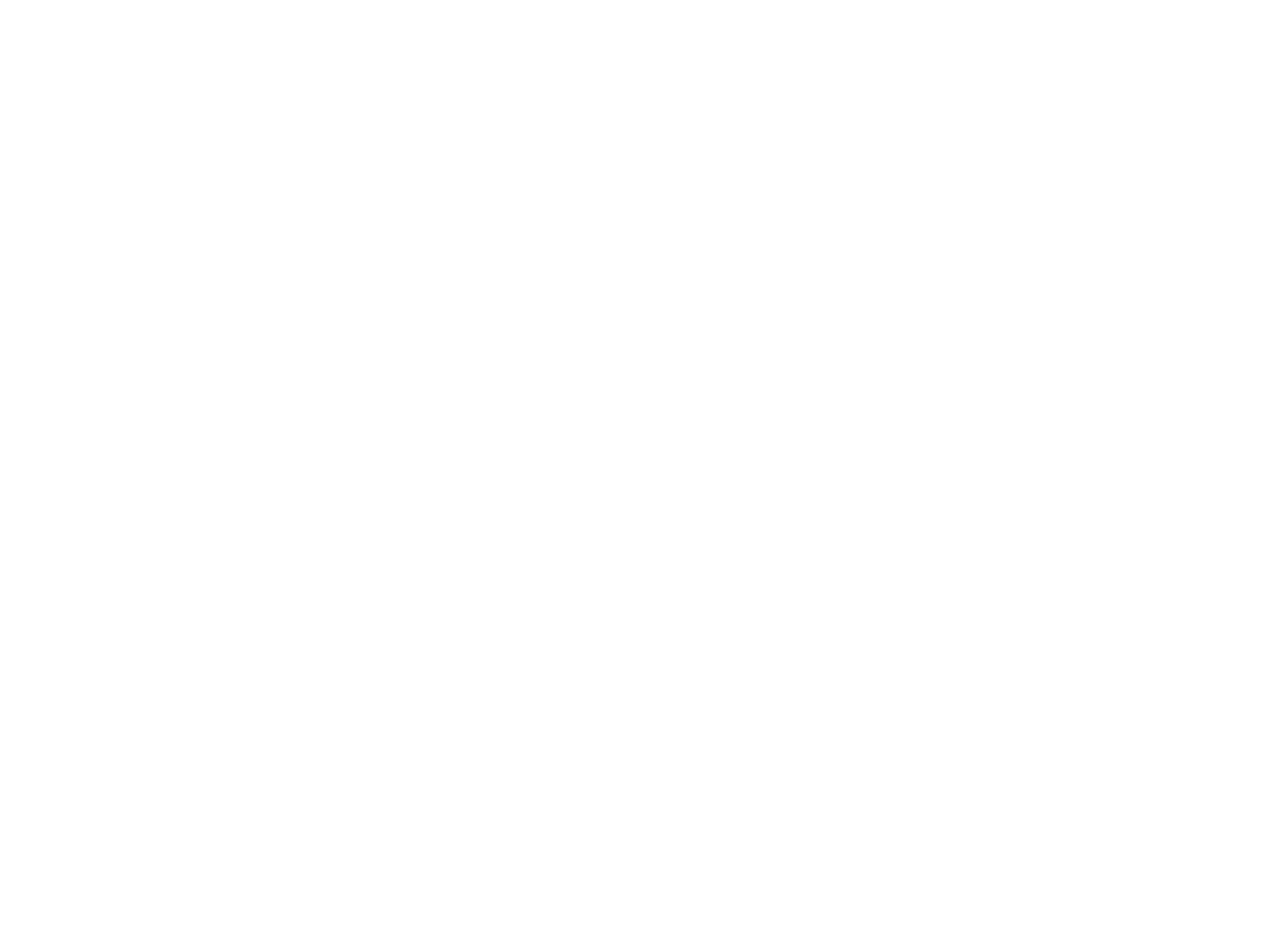 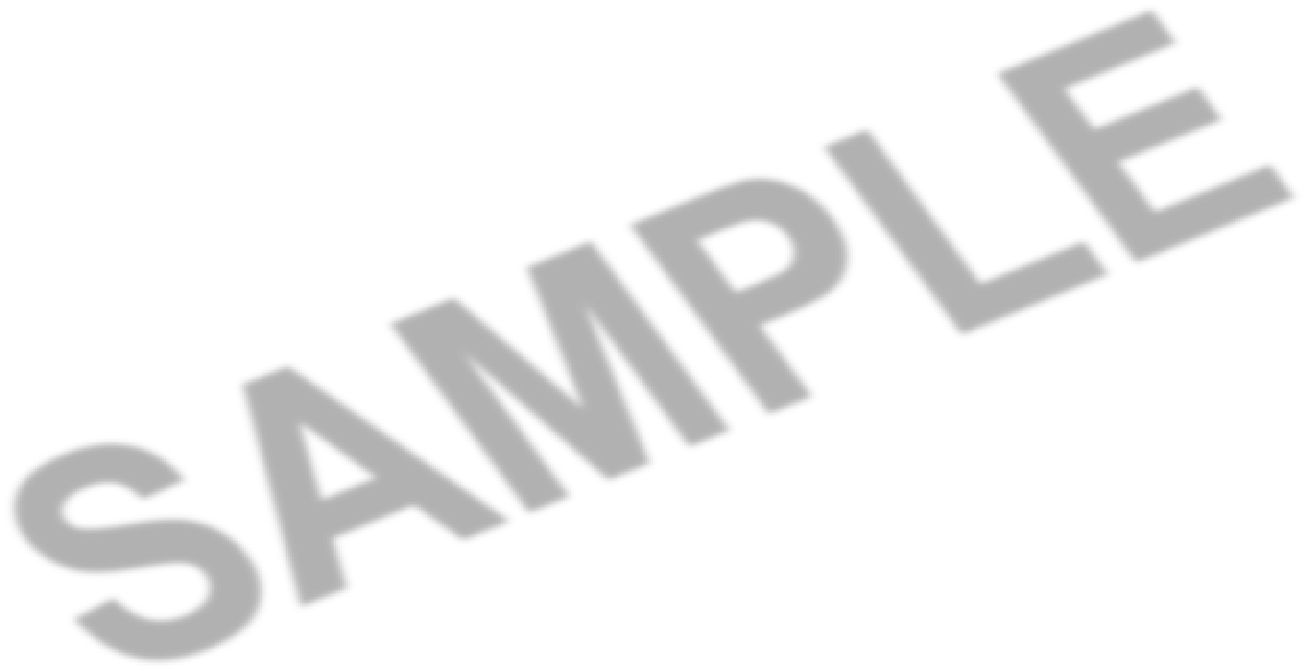 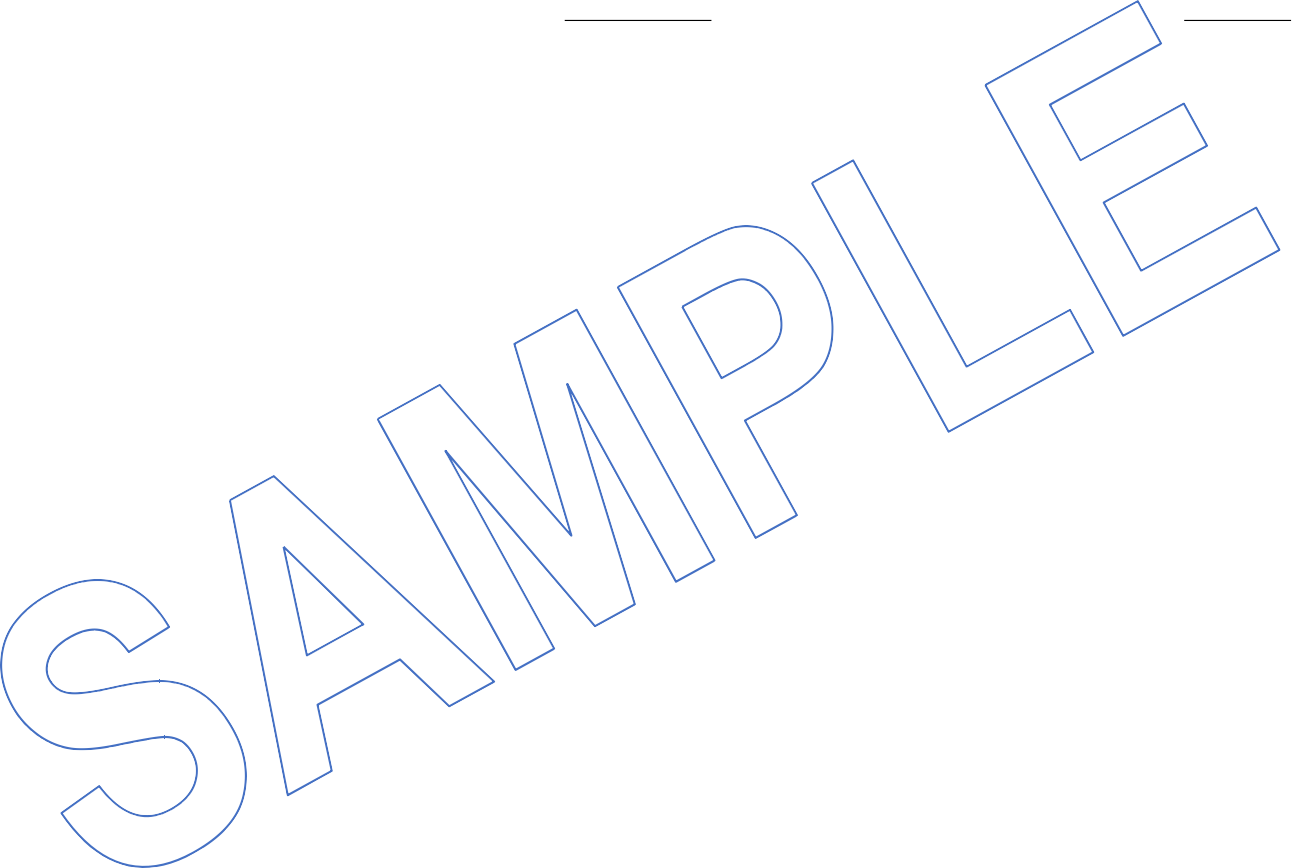 I fully understand that training for and participating in activities such as	may result in accidents, illness, or seriousinjury. I am voluntarily allowing my child to participate in(hereinafter the “event”) sponsored by theRotary Club (hereinafter “the Rotary Club”) with complete understanding of the risks associated with participation in the event.I further acknowledge that this event requires participants to be in proper physical condition. By signing this Waiver and Release Form, I declare that my child is medically able, properly trained, physically fit, and capable of participating in the event.My child agrees to follow the rules of the event/activity. In consideration for my child being allowed to participate in the event, we agree to release and hold harmless the premises owner, event organizers, and event sponsors, including the Rotary Club, its affiliates, officers, directors, volunteers, agents, employees and representatives, from all liability for any injuries and/or illnesses sustained by my child, which may directly or indirectly result from my child’s conduct or from the negligence of other participants in the event, and/or from the negligence of the premises owner, event organizers, and event sponsors, including the Rotary Club, its affiliates, officers, directors, volunteers, agents, employees and representative. I also acknowledge full and sole responsibility for any and all medical expenses that my child may incur as a result of any injury and/or illness that occurs as a result of my child’s participation in the event. I understand and agree that this Waiver and Release is binding upon my child and myself.I hereby grant my consent and permission to use my child’s name, photograph, videotape, motion picture recording, voice, or likeness for Rotary purposes, including pre and post event publicity. I have carefully read this Waiver and Release and fully understand its contents. On behalf of myself and my minor child, I consent and agree to the terms of this Waiver and Release and, by my signature below, authorize my child’s participation subject to those terms.XSignature of Minor’s Parent or Legal Guardian	DateX 	                                  Signature of Minor Participant		DatePrint Name of Minor ParticipantWAIVER AND RELEASE (Adult)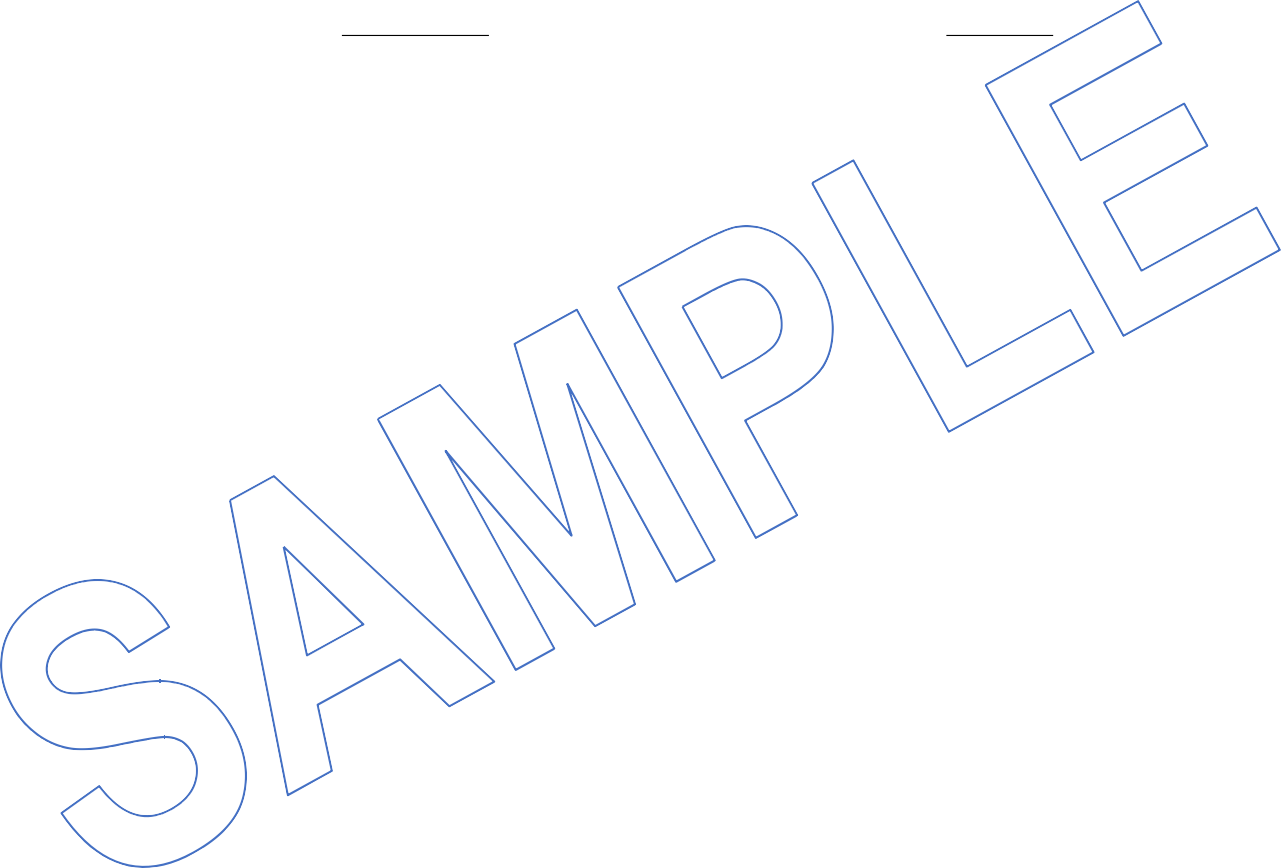 I fully understand that training for and participating in activities such as	may result in accidents, illness, or seriousinjury. I am voluntarily participating in(hereinafter the “event”) sponsored by theRotary Club(hereinafter “the Rotary Club”) with complete understanding of the risks associated with participation in the event.I further acknowledge that this event requires participants to be in proper physical condition. By signing this Waiver and Release Form, I declare that I am medically able, properly trained, physically fit, and capable of participating in the event.I have read and understand and agree to follow the rules of the event/activity.  In consideration for being allowed to participate in the event, I agree to release and hold harmless the premises owner, event organizers, and event sponsors, including the Rotary Club, its affiliates, officers, directors, volunteers, agents, employees and representatives, from all liability for any injuries and/or illnesses that may directly or indirectly result from my conduct or from the negligence of other participants in the event, and/or from the negligence of the premises owner, event organizers, and event sponsors, including the Rotary Club, its affiliates, officers, directors, volunteers, agents, employees and representatives. I also acknowledge full and sole responsibility for any and all medical expenses that I may incur as a result of any injury and/or illness related to my participation in the event. I understand and agree that this Waiver and Release is binding.I hereby grant my consent and permission to use my name, photograph, videotape, motion picture recording, voice, or likeness for Rotary purposes, including pre and post event publicity.I have carefully read this Waiver and Release and fully understand its contents. By my signature below, I consent and agree to the terms of this Waiver and Release.Signature of Participant	DatePrint Name of Participant